ГК ОУ РО Тацинская специальная коррекционная школа-интернатМетодическая разработка внеклассного мероприятия «Безопасная дорога»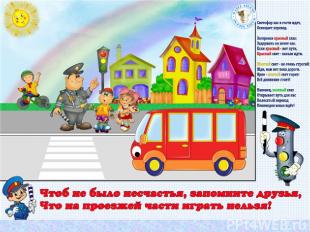 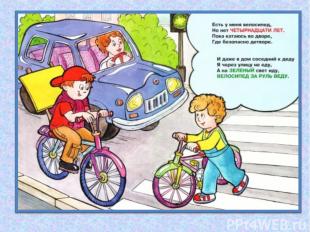                          Разработал воспитатель ГК ОУ РО Тацинской специальной коррекционной школы-интернатТацинского района Ростовской обл.Митрофанов Анатолий Леонидович2016-17 уч. ГодЦель:-Расширить знания детей о правилах дорожного движения и безопасного поведения на улицах города.-Формировать навыки самосохранения.-Воспитать чувство коллективизма, умение радоваться своему успеху и успеху товарищей.                  Оборудование:-Наглядное пособие «Дорожные знаки»-Три плотных пластиковых круга желтого, красного и зеленого цвета для игру в«Внимание ,пешеход».-Разрезанные рисунки дорожных знаков для игры «Собери знак»-Плакаты, иллюстрации, рисунки детей по правилам дорожного движения.-Жетоны для награжденияХод мероприятияПо дорогам России движутся миллионы автомобилей. Количество аварий и число пострадавших в них не уменьшается. Почему так происходит? Всё просто: каждый третий человек не собдюдает ПДД-порой по незнанию, а иногда из-за неуважения к правилам. Сегодня мы отправляемся в путешествие «Безопасная дорога»Все вы становитесь пассажирами автобуса, который передвигается по станциям-остановкам. На каждой станции, выполняя задания, вы будете зарабатывать жетоны. На каждой станции состав пассажиров будет меняться, поэтому каждый примет участие. Победитель игры определяется по наибольшему количеству жетонов.1станция-парк дорожных знаковВедущий: Знаки важные дорожныеКомпас взрослых и ребят.Дети, будьте осторожны!Знайте,Что нельзя, ,что можно!Выполняйте непреложноВсё, что  знаки говорят!Вам необходимо расшифровать все знаки и ответить, к какой группе они относятся. За правильный ответ –жетон.1.Машина мчит во весь опор, и вдруг навстречу знак:Изображён на нём забор. Я тру глаза, гляжу в упор:Шоссе закрыто на забор? А что это за знак? (железнодорожный переезд со шлагбаумом)2.Землю роет человек. Почему проезда нет? Может быть ,здесь ищут кладИ старинные монеты в сундуке большом лежат?Их сюда, наверно ,встарь спрятал очень жадный царь.(дорожные работы)3.Я хочу спросить про знак, нарисованный вот так:В треугольнике ребята со всех ног бегут куда-тоМой приятель говорит:-это значит путь закрыт.Там спортсмены впереди с номерами на груди.На дороге эстафета, надо ж детям бегать где-тоНо боюсь, однако, смысл другой у знака. (дети)Ведущий: К какой группе относятся все эти знаки? (предупреждающие)4.И зайчишку, и Маришку, и соседнего мальчишкуЧётко знак оповещает: въезд машинам запрещает! (въезд запрещён)5.Ездят здесь одни машины ,грозно их мелькают шины.У тебя велосипед? Значит стоп! Дороги нет! (движение на велосипеде запрещено)6.Я в кругу с ободом красным, это значит - тут опасно.Тут поймите запрещенье пешеходного движения. (движение пешеходов запрещено)Ведущий: к какой группе относятся эти знаки? (запрещающие)Игра:это я, это я, это все мои друзья.Там где вы согласны, отвечайте.-кто из вас идёт вперёд только там, .где переход? +-кто из вас летит так скоро, что не видит светофора? –-знает кто. что красный цвет означает хода нет? +-знает кто. что цвет зелёный означае путь открыт? +-кто из вас, идя домой, держит путь по мостовой? –-а что жёлтый цвет «внимание» пешеходу говорит? +2 станция-ТворческаяСочините стихотворения ,используя слова Пешеход, переход, светофор, спешить, бежать.Ведущий: Пока пассажиры выполняют задание мы вспомним ещё раз правила:-Кто должен выполнять требования Федерального закона «О безопасности дорожного движения»?(все граждане РФ)-С какого возраста разрешено управлять велосипедом при движении на дорогах?(14)-Где пешеходы должны ходить при отсутствии тротуара?(По левой обочине навстречу движению)-Идя по тротуару,ты видишь,что из ближайшего двора выкатился мяч.Что надо делать?(Задержать того ,кто бежит за мячом)-Что запрещается школьникам правилами поведения на улице?(Играть на проезжей части дороги,кататься на самокатах,санках,коньках)Ведущий: послушаем какие получились стихи. Молодцы!Игра: «Внимание,пешеход»Я буду вам показывать круги – символы светофора.Красный-шаг назад, жёлтый стоим на месте, зелёный-два шага вперёд.3 станция- Собери знакПассажиры должны собрать и назвать знак-2 жетонаВедущий: пока команды работают поиграем Игра «Да-нет»Я буду задавать вопрос.Отвечать надо полным ответом и обязательно вставлять словаДА или НЕТ.-Ты переходишь дорогу на красный сигнал светофора?-Ты катаешься на велосипеде по дорогам?-Ты не уступаешь место в транспорте старшим?-Ты не смотришь по сторонам при переходе через дорогу?-Ты идёшь в школу по тротуару?Ведущий:проверим как справились с заданием.4 станция-музыкальная едут всеНа мотив « Голубой вагон» исполним песню1.Если вы отправились куда-то в путь,не забудьте вспомнить ПДДСоблюдая строго эти правила отведёте руку вы беде.Припев: Помните, помните: на дороге, в путиДругом всегда для вас служит светофор.Если зелёный свет вспыхнет вдруг впереди,Смело вперёд иди, а машинам –стоп!2.Ну, а если красный бойко подмигнёт, непременно ты остановись.Не спеши, дружок, прошу остановись, огонька весёлого дождись.Припев:Ведущий:Подведём итоги.(подсчитывается количество жетонов и определяется победитель)Конечно мы вспомнили не все правила, но те что вспомнили помогут вам сохранить здоровье и жизнь.